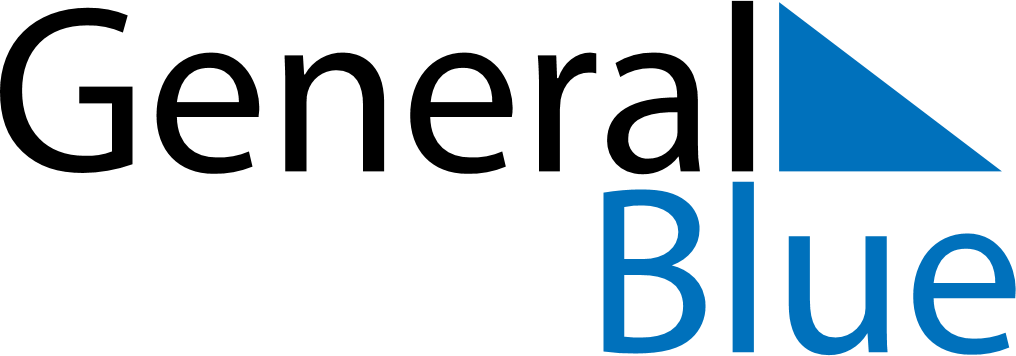 November 1876November 1876November 1876November 1876November 1876SundayMondayTuesdayWednesdayThursdayFridaySaturday123456789101112131415161718192021222324252627282930